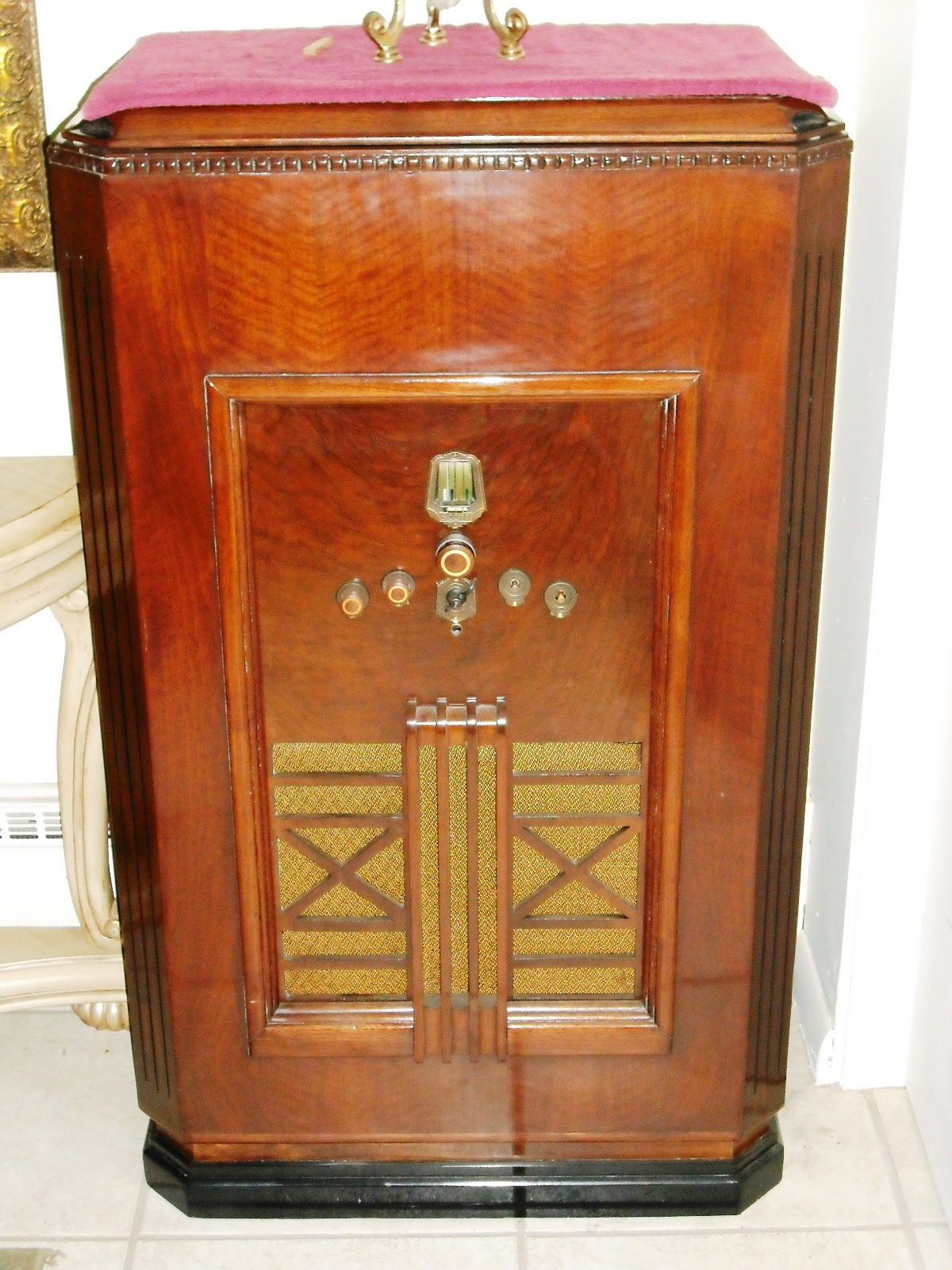 5&6